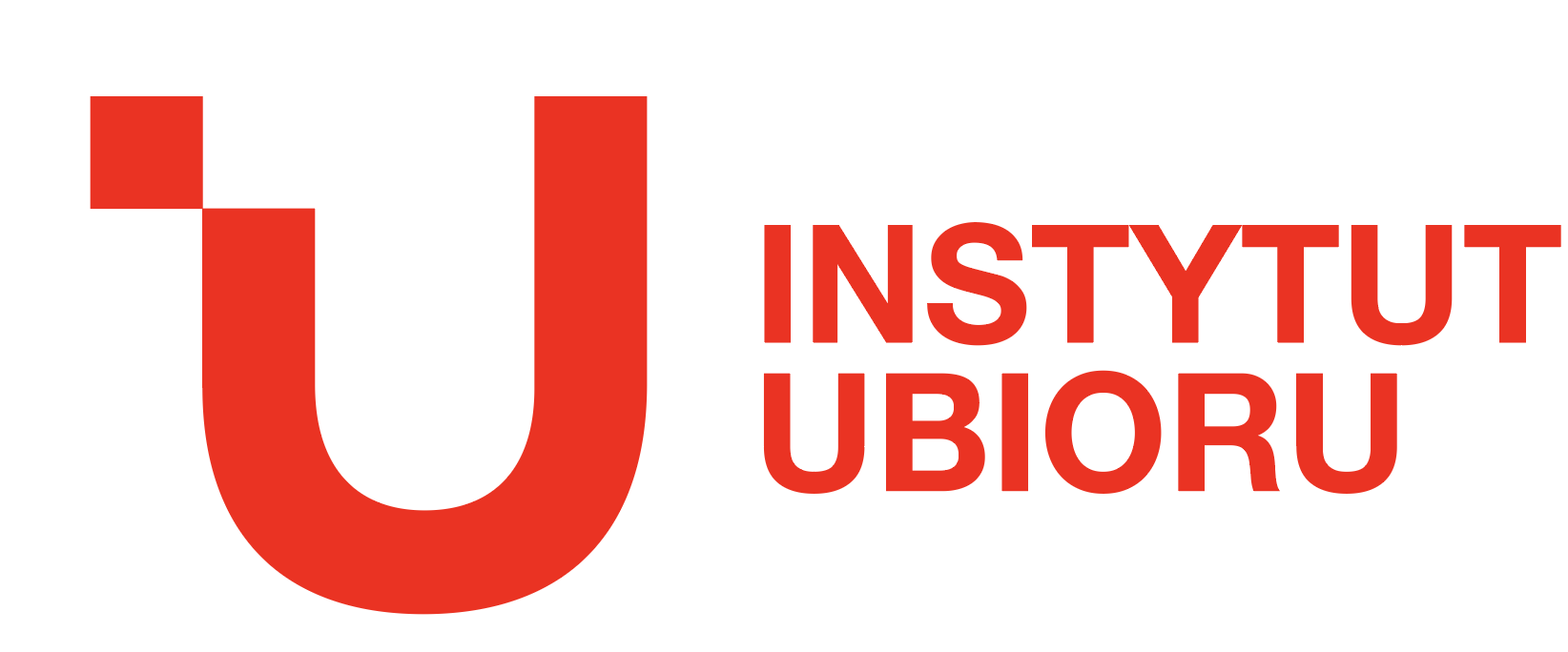 Umowa zlecenia z udzieleniem licencji zawarta w Łodzi. w dniu …………………., pomiędzy:P.________________________________ zam. ______________________ Zleceniodawcą, aPanem/Panią ………….. adres zamieszkania: ……..………………………..…., PESEL ………………………………………., zwanym dalej fotografem § 1Zleceniodawca zleca, a fotograf przyjmuje zlecenie wykonania, przy udziale wskazanej/wskazanego przez Zleceniodawcę modelki/modela, serii fotografii (od ___ do____ sztuk) kolekcji ubioru, stworzonej przez Zleceniodawcę na potrzeby pracy dyplomowej w ASP w Łodzi pt. _____________.Fotograf zobowiązuje się wykonać zdjęcia o najwyższej jakości oraz najlepiej eksponujące walory przedstawianej kolekcji ubioru.Strony zgodnie postanawiają, że z dniem wykonania zlecenia (wydania fotografii Zleceniodawcy) fotograf udziela Zleceniodawcy licencji w zakresie rozporządzania i korzystania z fotografii i/lub ich elementów na następujących polach eksploatacji:kopiowania, utrwalania, zwielokrotniania, udostępniania, rozpowszechniania, reprodukowania na wszelkich materialnych nośnikach dostępnych przy użyciu wszelkich technik dostępnych w chwili zawarcia umowy, w tym w szczególności techniką drukarską, reprograficzną oraz na wszelkich nośnikach magnetycznych umożliwiających eksploatację fotografii przy użyciu komputera,kopiowania, utrwalania, zwielokrotniania, udostępniania, rozpowszechniania, reprodukowania w postaci cyfrowego zapisu, zarówno poprzez umieszczanie fotografii i/lub ich elementów jako produktu multimedialnego na nośnikach materialnych (w szczególności na USB, DVD, Divix, CD lub poprzez wprowadzanie do pamięci komputera), jak również poprzez udostępnianie fotografii i/lub ich elementów jako produktu multimedialnego w sieciach teleinformatycznych (w szczególności poprzez umieszczanie na serwerze, w Internecie, w sieci komputerowej czy w pamięci RAM poszczególnych urządzeń biorących udział w przekazie Internetowym), wprowadzania do pamięci trwałej i nietrwałej komputera,publicznego wystawiania, wyświetlania, odtwarzania, udostępniania czy elektronicznego komunikowania publiczności w taki sposób, aby każdy mógł mieć do niego dostęp w miejscu i czasie przez siebie wybranym, wprowadzania do obrotu, użyczenia lub najmu oryginału albo egzemplarzy, zarówno w formie materialnych nośników jak i jego cyfrowej postaci,nadania za pomocą wizji przewodowej albo bezprzewodowej przez stację naziemną lub za pośrednictwem satelity,zamieszczania i rozpowszechniania w Internecie,nadawania przez sieci multimedialne, w szczególności przez Internet, sieć Intranet lub technologie DRM,tworzenia i rozpowszechniania utworów zależnych, w tym dalszych utworów opartych na fotografiach i/lub jego elementach, co obejmuje w szczególności, zmiany elementów graficznych, kolorystycznych, tekstowych i formatów wizualnych i przestrzennych, a także korzystania z tak powstałych utworów w zakresie i na wszystkich polach eksploatacji wskazanych w niniejszej Umowie,tłumaczenia na jakikolwiek język oraz do reprodukcji tłumaczenia za pomocą wszelkich środków i utrwalania go na wszelkich nośnikach dostępnych w chwili zawarcia Umowy, a w szczególności tych, o których mowa w punkcie a,modyfikowania, co obejmuje w szczególności opracowanie redakcyjne, skrócenie, korektę, przeróbki, zmiany w całości lub w poszczególnych elementach.Licencja jest nieodpłatna, niewyłączna, nieograniczona terytorialnie ani czasowo. Fotograf zezwala Zleceniodawcy, bez prawa odwołania zgody, na wykonywanie zależnych praw autorskich do fotografii i/lub ich poszczególnych elementów w Polsce i za granicą w czasie trwania umowy, a także po jej wygaśnięciu. Zleceniodawca nabywa nieodwoływalne prawo do korzystania z fotografii i/lub ich elementów i rozporządzania nimi m.in. w celach promocyjnych i reklamowych w czasie trwania umowy, a także po jej wygaśnięciu, w szczególności w celu promocji ASP w Łodzi, w tym Instytutu Ubioru, jej studentów (byłych i obecnych) lub ich twórczości.Zleceniodawca może udzielać dalszej licencji osobom trzecim do fotografii i/lub ich elementów w zakresie rozporządzania i korzystania, o którym mowa w ust. 3 powyżej, oraz prawo do wykonywania zależnych praw autorskich do fotografii i/lub ich elementów, o których mowa w pkt 5 powyżej.Zleceniodawca nabywa nieodwoływalne prawo do wykonywania osobistych praw autorskich fotografa w czasie trwania umowy, a także po jej wygaśnięciu. W szczególności fotograf zezwala Zleceniodawcy na: dokonywanie zmian, fragmentaryzacji, przeróbek w fotografiach i/lub ich elementach,łączenie poszczególnych elementów fotografii z innymi utworami, zmianę pierwotnego tytułu fotografii i/lub ich elementów,niewskazywanie imienia i nazwiska lub pseudonimu fotografa podczas korzystania i rozporządzania fotografiami i/lub ich elementami,nieoznaczanie fotografii i/lub jego elementów, a także utworów zależnych, o których mowa w pkt. k ust. 4, imieniem i nazwiskiem lub pseudonimem fotografa.Fotograf  zobowiązuje się do niewykonywania uprawnień określonych w art. 16 ustawy O prawie autorskim i prawach pokrewnych z dn. 4 lutego 1994 r. (Dz.U.2017.880 t.j. z dnia 2017.05.05 z późn. zm).Zleceniodawca, bez obowiązku zapłaty wynagrodzenia fotografowi, nabywa prawo do dokonania zgłoszenia w urzędzie patentowym i uzyskania prawa z rejestracji znaku towarowego obejmującego fotografie i/lub jego poszczególne elementy.Zawarcie niniejszej umowy wyczerpuje wszelkie roszczenia fotografa z tytułu późniejszej eksploatacji fotografii na wszelkich polach eksploatacji i w dowolny sposób określony przez Zleceniodawcę, co oznacza, że fotografowi nie przysługuje z tego tytułu jakiekolwiek dodatkowe wynagrodzenie.§ 2Miejsce wykonania fotografii strony ustalą wspólnie. Fotograf zobowiązany jest udzielić na żądanie Zleceniodawcy i w każdym czasie informacji o stanie prac.  § 3Termin wykonania fotografii strony ustalają na dzień _________.§ 4Fotografie zostaną wydane Zleceniodawcy w formie elektronicznej. Z datą wydania stają się własnością Zleceniodawcy. Egzemplarze fotografii w formie papierowej, o ile zostaną wykonane, stają się własnością Zleceniodawcy z chwilą wydania mu ich. Odbiór fotografii nastąpi w siedzibie Zleceniodawcy.§ 5Wykonawca nie ma prawa powierzyć wykonania zlecenia innej osobie bez zgody Zleceniodawcy, wyrażonej na piśmie.§6Strony ustalają, że wykonanie zlecenia, przeniesienie własności oryginałów fotografii, udzielenie licencji na wszystkich wskazanych niniejszą umową polach eksploatacji do wykonanych przez fotografa fotografii oraz jego zgoda na wykonywanie zależnych praw autorskich a także  zgoda na nabycie przez Zleceniodawcę  prawa do dokonania zgłoszenia w urzędzie patentowym i uzyskania prawa z rejestracji znaku towarowego obejmującego wykonane w ramach niniejszej umowy fotografie i/lub ich poszczególne elementy, następuje nieodpłatnie tj. bez wynagrodzenia dla fotografa. § 7Jeżeli fotografie będą wadliwe, Zleceniodawca wyznaczy fotografowi odpowiedni termin do usunięcia wad , a po jego bezskutecznym upływie może odstąpić od umowy.§ 8Zleceniodawca może odstąpić od umowy w przypadku, gdy:zwłoka w wykonaniu zlecenia trwała dłużej niż 30 dni,fotograf bez pisemnej zgody Zleceniodawcy powierzy wykonanie zlecenia innej osobie.§ 9Wszelkie zmiany umowy wymagają dla swej ważności formy pisemnej pod rygorem nieważności.§ 10W sprawach nie uregulowanych niniejszą umową będą miały zastosowanie przepisy Kodeksu Cywilnego.W przypadku sporu wynikającego na tle niniejszej umowy strony poddają go rozstrzygnięciu przez Sąd właściwy miejscowo dla Zleceniodawcy.§ 11Umowę sporządzono w trzech jednobrzmiących egzemplarzach, jeden dla Zleceniodawcy jeden dla fotografa.___________________________________			___________________________________Fotograf/fotografka						Dyplomant/dyplomantka